    	Hochschule xxx
Fachbereich xxx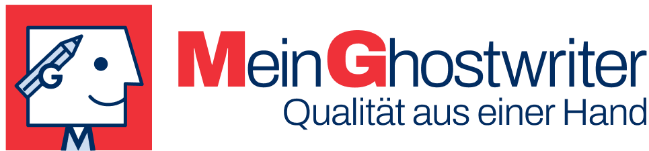 Name des ModulsHausarbeit„Titel deiner Hausarbeit.“
Dieser sollte maximal über zwei Zeilen gehen.Erstprüfer: xxxVorname Name
Matrikelnummer: xxxStraße Nr.PLZ OrtE-Mail: annet@emailadresse.deStudiengang: xxx
1. Fachsemester, Wintersemester 201x/201xAbgabedatum: xxx